Welcome to our Boutique Market Day at The Wentworth - The Wentworth Market Day was born through the ethos of us wanting to create experiences for the Community.Thank you for considering us to showcase your business.The above information is used for the purposes of us ensuring we DO NOT cross over on the same/similar products and giving us the best information to enable us to promote you and your product on our social media platforms. Please ensure that all information is provided in full.Attachment Checklist: Copy of InsuranceImages x 3Headshot x 1Download Whatsapp (its free)Please return this form via email to thewentworth2505@gmail.com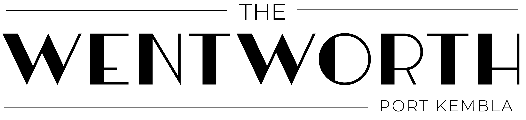 STALLHOLDER PERSONAL INFO EXPRESSION OF INTERESTYour Full Name:Your Business Name:Email:Phone Number:Insta Name:  Facebook Name:Product Description: Product Category (please delete as necessary): FoodFashionJewelleryPhotographyHomewaresArtCandlesFlowersBeautySpiritualEducationalPetsCraft (please state)Other (please state)Frequency Preference:(Please delete as necessary)RegularOne OffProposed Dates to Attend:(Please place an X in the attendance column next to dates you wish to attend)Markets You Attend:(Please delete as necessary)NoneWollongong MakersCrown StreetCorrimal ParkBerry FarmersShellharbour WaterfrontAlbion Park Community HubWarrawongColedaleKiamaOther (please state)Do you currently have Market Insurance?Yes (please provide copy in a reply email)No (this is required prior to attending one of our markets)Images Required:Please attach to reply emailMarket Stall Set Up/Mock Up (if you have one)Products, min 3 imagesYour HeadshotYour Bio: Type Here: A paragraph about you, your product, what you do, interesting factsWhatsapp:Please Download we use two Channels to communicate.Chat: The Wentworth – stallholders chats and support infoUPDATES: Wentworth – Admin only, floor plans, confirmed bookings, market updates